Avondale Community Council Membership Application      #____________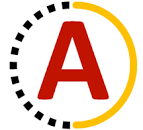 3635 Reading Road   Suite 100   Cincinnati, OH 45229  513.281.5999PLEASE PRINTName___________________________________________________________Date______________________________Address____________________________________________________________________Apt.____________________City, State, Zip______________________________________________   Phone  #_______________________________Email address______________________________________________________________________________________What is your Connection to the Avondale Community?    Choose all that apply___ Live		___ Work (where) __________________________________________________ ___Worship (where) _____________________________________________________________	___ Volunteer Consistently (where) _________________________________________________Type of Membership:	___ Family $8		___ Individual $5 	___ Supporter (non-voting) Donation___ Group $25 (Block Club, Sports Teams, Tenant Association)	___ Businesses/Churches $100Lifetime Membership:  ___ Individual $75        ___ Family $125      Thank You for Your Support- your card will be mailed to address aboveAvondale Community Council Membership Application      #____________3635 Reading Road   Suite 100   Cincinnati, OH 45229  513.281.5999PLEASE PRINTName___________________________________________________________Date______________________________Address____________________________________________________________________Apt.____________________City, State, Zip______________________________________________   Phone  #_______________________________Email address______________________________________________________________________________________What is your Connection to the Avondale Community?    Choose all that apply___ Live		___ Work (where) __________________________________________________ ___Worship (where) _____________________________________________________________	___ Volunteer Consistently (where) _________________________________________________Type of Membership:	___ Family $8		___ Individual $5 	___ Supporter (non-voting) Donation___ Group $25 (Block Club, Sports Teams, Tenant Association)	___ Businesses/Churches $100Lifetime Membership:  ___ Individual $75        ___ Family $125         Thank You for Your Support -your card will be mailed to address above